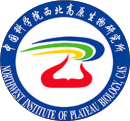 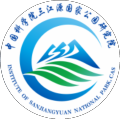 三江源国家公园生态功能评估方法及应用培训班会 议 手 册青海·西宁2022年 9 月 21日—9 日 25日培训须知欢迎各位代表参加 2022 年“三江源国家公园生态功能评估方法及应用”培训班，为保证培训班圆满完成，请您注意以下事项：一、 培训时间：2022 年 9 月 21 日—9 月 25 日，具体见培训 日程表。二、 培训地点：中国科学院西北高原生物研究所                三江源国家公园野外考察三、 请自觉遵守培训的各项规定，服从培训期间统一安排， 提前 10 分钟进入会场，培训期间请将手机调至静音或振动状态。四、 会议期间西宁市区及国家公园园区温度较低、紫外线 强，请做好必要的保暖和防护措施。五、 本次培训各位代表的往返交通及住宿费自理。 六、 培训内容：1.  三江源国家公园承载力研究进展；2.	三江源国家公园野外实地考察。 七、 会务组联系方式张法伟（189 9703 9196）杨永胜（177 9722 8705）李杰霞（186 7710 2027）李英年（139 9708 0569）培训日程表时    间时    间内	容主持人9 月 21日全天报	到张法伟9 月 22日 (3 号楼315会议室)9:00-9:20三江源国家公园研究院学术院长 赵新全 研究员致辞李英年（研究员）9 月 22日 (3 号楼315会议室)9:20-10:00颜亮东  研究员（青海省气象科学研究所）加密观测前后的青海省降水分布格局李英年（研究员）9 月 22日 (3 号楼315会议室)10:00-10:10全体人员合影留念李英年（研究员）9 月 22日 (3 号楼315会议室)10:10-10:30茶	歇李英年（研究员）9 月 22日 (3 号楼315会议室)10:30-11:10徐世晓  研究员(中科院三江源国家公园研究院)三江源国家公园草畜平衡调控技术及模式李英年（研究员）9 月 22日 (3 号楼315会议室)11:10-11:50王军邦 副研究员（中国科学院地理科学与资源研究所）基于多模型集成的青海高寒草地净初级生产力研究李英年（研究员）9 月 22日 (3 号楼315会议室)12:00-13:30午  餐9 月 22日 (3 号楼315会议室)14:30-15:10蔡振媛  副研究员（中科院三江源国家公园研究院）三江源国家公园典型区域大型食草动物承载力评估徐世晓（研究员）9 月 22日 (3 号楼315会议室)15:10-15:50虞虎 副研究员（中国科学院地理科学与资源研究所）三江源国家公园游憩承载力评价思路与方法徐世晓（研究员）9 月 22日 (3 号楼315会议室)15:50-16:30张法伟  副研究员（中科院三江源国家公园研究院）三江源国家公园土壤碳氮水承载力评估徐世晓（研究员）9 月 22日 (3 号楼315会议室)16:30-17:30三江源国家公园生态监测数据平台参观赵亮（研究员）9 月 23日7:30-18:00前往三江源国家公园（西宁-玛多）张法伟9 月 24日6:30-21:00三江源国家公园现场调研（玛多-东戈拉错-阿尼玛沁雪山-玛沁）张法伟9 月 25日8:00-18:00返回西宁（玛沁，军工，拉加寺，贵南，贵德）张法伟9 月 26日全	天离	会张法伟